ΘΕΜΑ :. «Πρόσκληση εκδήλωσης ενδιαφέροντος για μετακίνηση από τα Πεύκα  στo Αλεξάνδρειο Μέλαθρο Θες/νίκης  »Ο Διευθυντής του  ΓΕ.Λ Πεύκων  σύμφωνα με τις διατάξεις του αρ.3, της 129287/Γ2  Υ.Α. του ΥΠ.Π.Ε.Θ. (ΦΕΚ 2769/2-12-2011)  προκηρύσσει διαγωνισμός για τη διοργάνωση εκπαιδευτική επίσκεψης των μαθητών του Α2,Α5 και ομάδας Καλαθοσφαίρησης του σχολείου μας Στοιχεία εκδρομήςΔΙΑΔΡΟΜΗ :   Πεύκα- Κέντρο Θες/νικης- ΠεύκαΧΡΟΝΟΣ – ΔΙΑΡΚΕΙΑ: Στις 1/12/2016   Από 09:10πμ – 14:00μμΣΥΜΜΕΤΕΧΟΝΤΕΣ: 58  μαθητές  και 3 συνοδοί καθηγητές.ΜΕΣΟ ΜΕΤΑΦΟΡΑΣ: ΛεωφορείοΚαταληκτική ημερομηνία προσφορών: 24 Νοεμβρίου 2016 και ώρα 12.μμ.                                                                                                        Απαραίτητοι όροι Ασφάλιση ευθύνης διοργανωτή, σύμφωνα με την κείμενη νομοθεσία, και πρόσθετη ασφάλιση με κάλυψη εξόδων σε περίπτωση ατυχήματος ή ασθένειας.Λεωφορείο σύγχρονο σε άρτια κατάσταση, σύμφωνα με την κείμενη νομοθεσία, διαθέσιμο καθ΄ όλη  τη διάρκεια της εκδρομής..Η κατάθεση της προσφοράς από το ταξιδιωτικό γραφείο θα πρέπει απαραιτήτως να συνοδεύεται και με υπεύθυνη δήλωση ότι διαθέτει το ειδικό σήμα λειτουργίας, το οποίο βρίσκεται σε ισχύ.Παρακαλούμε για τις δικές σας ενέργειες..                                                                                                                                             Ο ΔιευθυντήςΤΣΙΤΣΟΣ ΓΕΩΡΓΙΟΣ     Μαθηματικός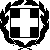 